VIVICITTA’ VENEZIA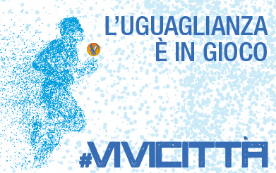 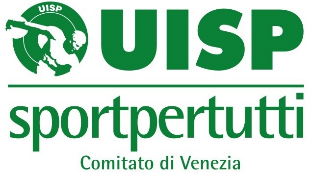 	31 Marzo ore 9.30	Forte MargheraCOGNOME______________________ NOME ___________________ NATA/O IL ___________ A ________________E-MAIL _____________________ CELLULARE ________________	  GRUPPO / ASD __________________________PERCORSO   6 Km          10 Km				       COD. FISC. _________________________________COME ARRIVO A FORTE MARGHERA _______________ DOVE HO APPRESO DI VIVICITTA’  ___________________ Con la firma del presente modulo dichiaro di conoscere ed accettare integralmente il regolamento visibile sul sito.DATA ________________						 FIRMA_______________________________	  Trattamento dei dati personali ai sensi e per gli effetti del Reg. UE 679/2016 relativo alla protezione delle persone fisiche con riguardo al trattamento dei dati personali, nonché alla libera circolazione di tali dati, richiesti esclusivamente per i fini istituzionali dell’organizzazioneVIVICITTA’ VENEZIA	31 Marzo ore 9.30	Forte MargheraCOGNOME_______________________ NOME ___________________ NATA/O IL __________ A ________________E-MAIL _____________________ CELLULARE ________________	  GRUPPO / ASD __________________________PERCORSO   6 Km          10 Km				       COD. FISC. _________________________________COME ARRIVO A FORTE MARGHERA _______________ DOVE HO APPRESO DI VIVICITTA’  ___________________ Con la firma del presente modulo dichiaro di conoscere ed accettare integralmente il regolamento visibile sul sito.DATA ________________						 FIRMA_______________________________	  Trattamento dei dati personali ai sensi e per gli effetti del Reg. UE 679/2016 relativo alla protezione delle persone fisiche con riguardo al trattamento dei dati personali, nonché alla libera circolazione di tali dati, richiesti esclusivamente per i fini istituzionali dell’organizzazioneVIVICITTA’ VENEZIA	31 Marzo ore 9.30	Forte MargheraCOGNOME_______________________ NOME ___________________ NATA/O IL __________ A ________________E-MAIL _____________________ CELLULARE ________________	  GRUPPO / ASD __________________________PERCORSO   6 Km          10 Km				       COD. FISC. _________________________________COME ARRIVO A FORTE MARGHERA _______________ DOVE HO APPRESO DI VIVICITTA’  ___________________ Con la firma del presente modulo dichiaro di conoscere ed accettare integralmente il regolamento visibile sul sito.DATA ________________						 FIRMA_______________________________	  Trattamento dei dati personali ai sensi e per gli effetti del Reg. UE 679/2016 relativo alla protezione delle persone fisiche con riguardo al trattamento dei dati personali, nonché alla libera circolazione di tali dati, richiesti esclusivamente per i fini istituzionali dell’organizzazione